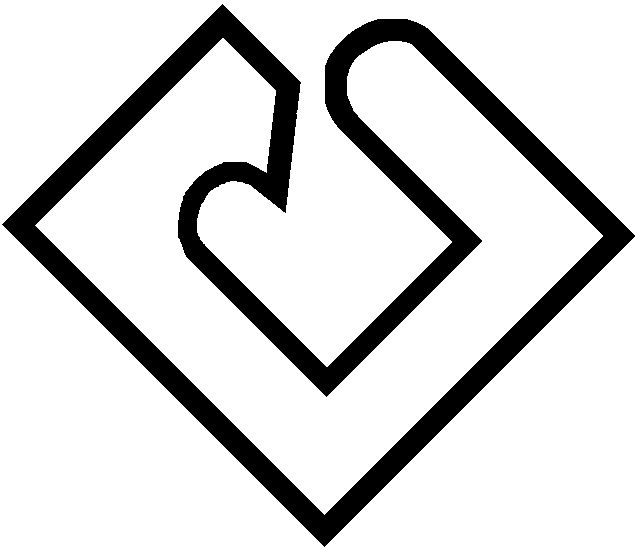 دانشگاه علوم پزشكي و خدمات بهداشتي درماني كاشاندانشكده پزشكي--------------------------------------------------------------------------------------------------------------------------------------------معاون محترم آموزشی و تحصیلات تکمیلی علوم پایه دانشکده پزشکی با سلام و احترام           بدینوسیله به اطلاع میرساند اینجانب .......................................به شماره دانشجویی..........................................دانشجوی دوره دکتری تخصصی ( Ph.D ) رشته ................................................ با توجه به اتمام دوره آموزشی دارای شرایط شرکت در آزمون جامع طبق مستندات زیر می باشم. خواهشمند است دستور فرمایید اقدام لازم مبذول گردد.                                                                                                                                                   نام و نام خانوادگی دانشجو                                                                                                                                                                                                       تاریخ و امضاء  بدینوسیله اعلام می گردد با توجه به بررسی های به عمل آمده از لحاظ رعایت مقررات دوره آموزشی، ضمن تایید موارد فوق الذکر شرکت دانشجو.................................................................................در آزمون جامع در نیمسال.....................سال تحصیلی ................... بلامانع است.                                                                                                                              نام و نام خانوادگی مدیرتحصیلات تکمیلی                                                                                                                                                                                                                                                                                                                                                                                                                                                                                                                                      تاریخ و امضاءحد نصاب آزمونهای زیان: رونوشت: مدیرمحترم گروه آموزشی – جهت استحضار---------------------------------------------------------------------------------------------------------------------------------------------آدرس: کاشان،کیلومتر5 جاده کاشان راوند، دانشکده پزشکی         کد پستی: ٨۷١٥٩۷٣٤۷٤                تلفن: 55589444 (031)این قسمت توسط دانشجو امضاء وتکمیل و  به تایید کارشناس تحصیلات تکمیلی رسانده شود.این قسمت توسط دانشجو امضاء وتکمیل و  به تایید کارشناس تحصیلات تکمیلی رسانده شود.این قسمت توسط دانشجو امضاء وتکمیل و  به تایید کارشناس تحصیلات تکمیلی رسانده شود.این قسمت توسط دانشجو امضاء وتکمیل و  به تایید کارشناس تحصیلات تکمیلی رسانده شود.این قسمت توسط دانشجو امضاء وتکمیل و  به تایید کارشناس تحصیلات تکمیلی رسانده شود.ردیفشرایطشرایطشرایطتائیدیه نهایی توسط کارشناس تحصیلات تکمیلی1قبولی درکلیه دروس مرحله آموزشی و ثبت نمرات در کارنامه تحصیلیقبولی درکلیه دروس مرحله آموزشی و ثبت نمرات در کارنامه تحصیلیقبولی درکلیه دروس مرحله آموزشی و ثبت نمرات در کارنامه تحصیلی2داشتن معدل کل 15 برای دروس مرحله آموزشیداشتن معدل کل 15 برای دروس مرحله آموزشیداشتن معدل کل 15 برای دروس مرحله آموزشی3نمره آزمون زبان انگلیسی (مطابق با مصوبات هفتاد و هفتمین جلسه شورای عالی برنامه ریزی علوم پزشکی)نمره آزمون زبان انگلیسی (مطابق با مصوبات هفتاد و هفتمین جلسه شورای عالی برنامه ریزی علوم پزشکی)نمره آزمون زبان انگلیسی (مطابق با مصوبات هفتاد و هفتمین جلسه شورای عالی برنامه ریزی علوم پزشکی)نمره آزمون زبان انگلیسی (مطابق با مصوبات هفتاد و هفتمین جلسه شورای عالی برنامه ریزی علوم پزشکی)3نام آزمون زبان*نام آزمون زبان*نمره کسب شدهتاییدیه نهایی3این قسمت توسط مدیر گروه آموزشی امضاء و تأیید می گردد.این قسمت توسط مدیر گروه آموزشی امضاء و تأیید می گردد.این قسمت توسط مدیر گروه آموزشی امضاء و تأیید می گردد.این قسمت توسط مدیر گروه آموزشی امضاء و تأیید می گردد.این قسمت توسط مدیر گروه آموزشی امضاء و تأیید می گردد.44دفاع از پروپوزال رساله دانشجو درگروه آموزشیدفاع از پروپوزال رساله دانشجو درگروه آموزشی55نمره ارزیابی مستمر(کسب حداقل 5/1 نمره از ارزیابی مستمر)نمره ارزیابی مستمر(کسب حداقل 5/1 نمره از ارزیابی مستمر)IELTS(Academic)=6TOLIMo=515TOEFL(iBT)=72MSRT=60MHLE=60